                                                                                                                      “Azərbaycan Xəzər Dəniz Gəmiçiliyi”			                       			 	Qapalı Səhmdar Cəmiyyətinin 					       			“ 01 ”  Dekabr 2016-cı il tarixli		“216” nömrəli əmri ilə təsdiq edilmişdir.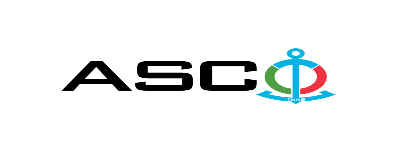 “Azərbaycan Xəzər Dəniz Gəmiçiliyi” Qapalı Səhmdar Cəmiyyəti Dənizçi MTK-nın balansında olan 2B binasının daxili tamamlanma işlərinin satın alınması məqsədilə açıq müsabiqə elan edir:Müsabiqə №AM047/2021(İddiaçı iştirakçının blankında)AÇIQ MÜSABİQƏDƏ İŞTİRAK ETMƏK ÜÇÜN MÜRACİƏT MƏKTUBU___________ şəhəri                                                                         “__”_______20_-ci il___________№           							                                                                                          ASCO-nun Satınalmalar Komitəsinin Sədricənab C.Mahmudluya,Hazırkı məktubla [iddiaçı podratçının tam adı göstərilir] (nin,nun,nın) ASCO tərəfindən “__________”ın satın alınması ilə əlaqədar elan edilmiş [iddiaçı tərəfindən müsabiqənin nömrəsi daxil edilməlidir]nömrəli açıq  müsabiqədə iştirak niyyətini təsdiq edirik.Eyni zamanda [iddiaçı podratçının tam adı göstərilir] ilə münasibətdə hər hansı ləğv etmə və ya müflislik prosedurunun aparılmadığını, fəaliyyətinin dayandırılmadığını və sözügedən satınalma müsabiqəsində iştirakını qeyri-mümkün edəcək hər hansı bir halın mövcud olmadığını təsdiq edirik. Əlavə olaraq, təminat veririk ki, [iddiaçı podratçının tam adı göstərilir] ASCO-ya aidiyyəti olan şəxs deyildir.Tərəfimizdən təqdim edilən sənədlər və digər məsələlərlə bağlı yaranmış suallarınızı operativ cavablandırmaq üçün əlaqə:Əlaqələndirici şəxs: Əlaqələndirici şəxsin vəzifəsi: Telefon nömrəsi: E-mail: Qoşma: İştirak haqqının ödənilməsi haqqında bank sənədinin əsli – __ vərəq.________________________________                                   _______________________                   (səlahiyyətli şəxsin A.A.S)                                                                                                        (səlahiyyətli şəxsin imzası)_________________________________                                                                  (səlahiyyətli şəxsin vəzifəsi)                                                M.Y.                                                        İŞLƏRİN SİYAHISI:Texniki suallarla bağlıElvin Əliyev, Dənizçi Təmir  MMC-nin Texniki istehsalatşöbəsin rəisiTel: +99450 2286364E-mail: elvin.alıyev@asco.azTexniki suallarla bağlıCavid Eminov, Əsaslı tikinti və təmir şöbəsinin mühəndisiTel: +99450 2740251E-mail: cavid.eminov@asco.az    Müsabiqədə qalib elan olunan iddiaçı şirkət ilə satınalma müqaviləsi bağlanmamışdan öncə ASCO-nun Satınalmalar qaydalarına uyğun olaraq iddiaçının yoxlanılması həyata keçirilir.     Həmin şirkət bu linkə http://asco.az/sirket/satinalmalar/podratcilarin-elektron-muraciet-formasi/ keçid alıb xüsusi formanı doldurmalı və ya aşağıdakı sənədləri təqdim etməlidir:Şirkətin nizamnaməsi (bütün dəyişikliklər və əlavələrlə birlikdə)Kommersiya hüquqi şəxslərin reyestrindən çıxarışı (son 1 ay ərzində verilmiş)Təsisçi hüquqi şəxs olduqda, onun təsisçisi haqqında məlumatVÖEN ŞəhadətnaməsiAudit olunmuş mühasibat uçotu balansı və ya vergi bəyannaməsi (vergi qoyma sistemindən asılı olaraq)/vergi orqanlarından vergi borcunun olmaması haqqında arayışQanuni təmsilçinin şəxsiyyət vəsiqəsiMüəssisənin müvafiq xidmətlərin göstərilməsi/işlərin görülməsi üçün lazımi lisenziyaları (əgər varsa)Qeyd olunan sənədləri təqdim etməyən və ya yoxlamanın nəticəsinə uyğun olaraq müsbət qiymətləndirilməyən şirkətlərlə müqavilə bağlanılmır və müsabiqədən kənarlaşdırılır. Yaşayış binasının pilləkən pillələrinə və açıq eyvanlara quraaşdırılacaq məhəcərlərinin görünüşü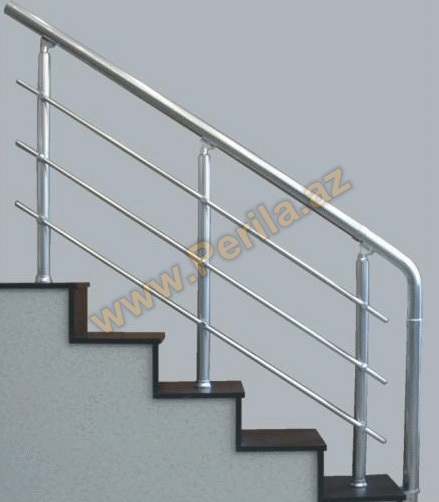 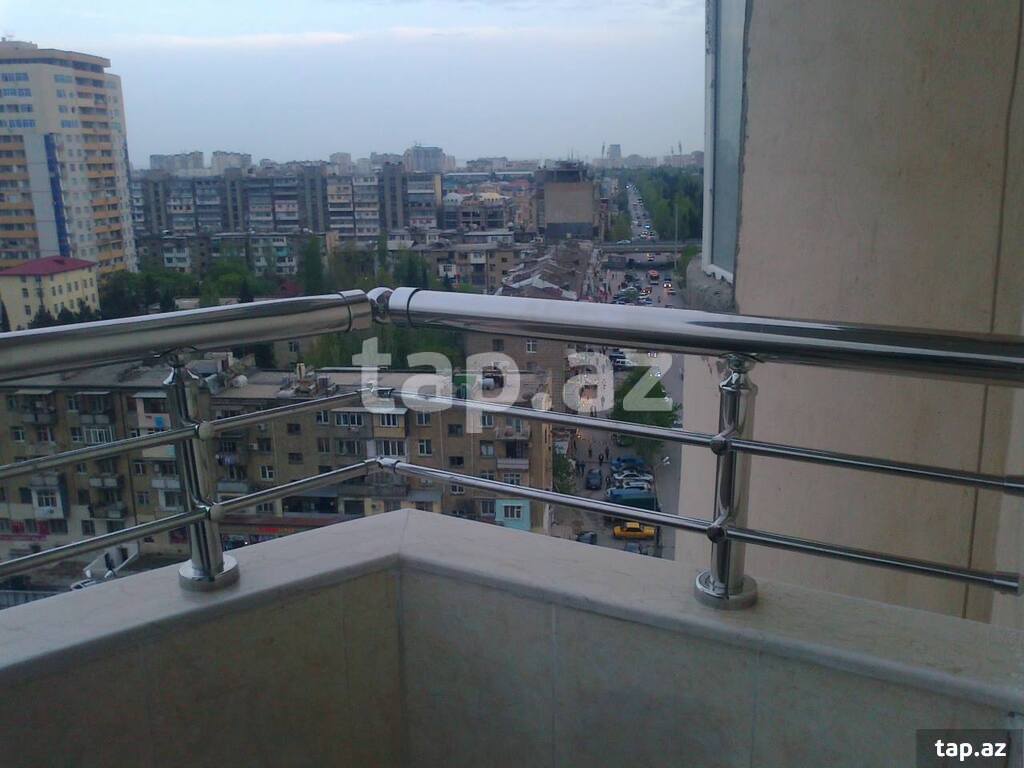 Müsabiqədə iştirak etmək üçün təqdim edilməli sənədlər:Müsabiqədə iştirak haqqında müraciət (nümunə əlavə olunur);İştirak haqqının ödənilməsi barədə bank sənədi;Müsabiqə təklifi; Malgöndərənin son bir ildəki (əgər daha az müddət fəaliyyət göstərirsə, bütün fəaliyyət dövründəki) maliyyə vəziyyəti barədə bank sənədi;Azərbaycan Respublikasında vergilərə və digər icbari ödənişlərə dair yerinə yetirilməsi vaxtı keçmiş öhdəliklərin, habelə son bir il ərzində (fəaliyyətini dayandırdığı müddət nəzərə alınmadan) vergi ödəyicisinin Azərbaycan Respublikasının Vergi Məcəlləsi ilə müəyyən edilmiş vəzifələrinin yerinə yetirilməməsi hallarının mövcud olmaması barədə müvafiq vergi orqanlarından arayış.İlkin mərhələdə müsabiqədə iştirak haqqında müraciət (imzalanmış və möhürlənmiş) və iştirak haqqının ödənilməsi barədə bank sənədi (müsabiqə təklifi istisna olmaqla) ən geci 16 avqust 2021-ci il, Bakı vaxtı ilə saat 17:00-a qədər Azərbaycan, rus və ya ingilis dillərində “Azərbaycan Xəzər Dəniz Gəmiçiliyi” Qapalı Səhmdar Cəmiyyətinin ( “ASCO” və ya “Satınalan təşkilat”) yerləşdiyi ünvana və ya Əlaqələndirici Şəxsin elektron poçtuna göndərilməlidir, digər sənədlər isə müsabiqə təklifi zərfinin içərisində təqdim edilməlidir.   Satın alınması nəzərdə tutulan mal, iş və xidmətlərin siyahısı (təsviri) əlavə olunur.İştirak haqqının məbləği və Əsas Şərtlər Toplusunun əldə edilməsi:Müsabiqədə iştirak etmək istəyən iddiaçılar aşağıda qeyd olunmuş məbləğdə iştirak haqqını ASCO-nun bank hesabına ödəyib (ödəniş tapşırığında müsabiqə keçirən təşkilatın adı, müsabiqənin predmeti dəqiq göstərilməlidir), ödənişi təsdiq edən sənədi birinci bölmədə müəyyən olunmuş vaxtdan gec olmayaraq ASCO-ya təqdim etməlidir. Bu tələbləri yerinə yetirən iddiaçılar satınalma predmeti üzrə Əsas Şərtlər Toplusunu elektron və ya çap formasında əlaqələndirici şəxsdən elanın IV bölməsində göstərilən tarixədək həftənin istənilən iş günü saat 09:00-dan 18:00-a kimi ala bilərlər.İştirak haqqının məbləği (ƏDV-siz): 150 (Yüz əlli) AZN. Iştirak haqqı manat və ya ekvivalent məbləğdə ABŞ dolları və AVRO ilə ödənilə bilər.  Hesab nömrəsi: İştirak haqqı ASCO tərəfindən müsabiqənin ləğv edilməsi halı istisna olmaqla, heç bir halda geri qaytarılmır.Müsabiqə təklifinin təminatı :Müsabiqə təklifi üçün təklifin qiymətinin azı 1 (bir) %-i həcmində bank təminatı (bank qarantiyası) tələb olunur. Bank qarantiyasının forması Əsas Şərtlər Toplusunda göstəriləcəkdir. Bank qarantiyalarının əsli müsabiqə zərfində müsabiqə təklifi ilə birlikdə təqdim edilməlidir. Əks təqdirdə Satınalan Təşkilat belə təklifi rədd etmək hüququnu özündə saxlayır. Qarantiyanı vermiş maliyyə təşkilatı Azərbaycan Respublikasında və/və ya beynəlxalq maliyyə əməliyyatlarında qəbul edilən olmalıdır. Satınalan təşkilat etibarlı hesab edilməyən bank qarantiyaları qəbul etməmək hüququnu özündə saxlayır.Satınalma müsabiqəsində iştirak etmək istəyən şəxslər digər növ təminat (akkreditiv, qiymətli kağızlar, satınalan təşkilatın müsabiqəyə dəvət sənədlərində göstərilmiş xüsusi hesabına  pul vəsaitinin köçürülməsi, depozitlər və digər maliyyə aktivləri) təqdim etmək istədikdə, təminat növünün mümkünlüyü barədə Əlaqələndirici Şəxs vasitəsilə əvvəlcədən ASCO-ya sorğu verməlidir və razılıq əldə etməlidir. Müqavilənin yerinə yetirilməsi təminatı satınalma müqaviləsinin qiymətinin 5 (beş) %-i məbləğində tələb olunur.Hazırki satınalma əməliyyatı üzrə Satınalan Təşkilat tərəfindən yalnız malların anbara təhvil verilməsindən sonra ödənişinin yerinə yetirilməsi nəzərdə tutulur, avans ödəniş nəzərdə tutulmamışdır.Müqavilənin icra müddəti:Malların tələbat yarandıqca alınması nəzərdə tutulur. Satınalma müqaviləsinin ASCO tərəfindən rəsmi sifariş (tələbat) daxil olduqdan sonra 5 (beş) təqvim günü ərzində yerinə yetirilməsi tələb olunur.Müsabiqə təklifinin təqdim edilməsinin son tarixi və vaxtı:Müsabiqədə iştirak haqqında müraciəti və iştirak haqqının ödənilməsi barədə bank sənədini birinci bölmədə qeyd olunan vaxta qədər təqdim etmiş iştirakçılar, öz müsabiqə təkliflərini bağlı zərfdə (1 əsli və 1 surəti olmaqla) 26 avqust 2021-ci il, Bakı vaxtı ilə saat 17:00-a qədər ASCO-ya təqdim etməlidirlər.Göstərilən tarixdən və vaxtdan sonra təqdim olunan təklif zərfləri açılmadan geri qaytarılacaqdır.Satınalan təşkilatın ünvanı:Azərbaycan Respublikası, Bakı şəhəri, AZ1029 (indeks), Neftçilər prospekti 2, ASCO-nun Satınalmalar Komitəsi.Əlaqələndirici şəxs:Rahim AbbasovASCO-nun Satınalmalar Departameninin təchizat işləri üzrə mütəxəssisiTelefon nömrəsi: +99450 2740277Elektron ünvan: rahim.abbasov@asco.az, tender@asco.azSalamov ZaurASCO-nun Satınalmalar Departameninin təchizat işləri üzrə mütəxəssisiTelefon nömrəsi:Tel: +99455 817 08 12Elektron ünvan: zaur.salamov@asco.azHüquqi məsələlər üzrə:Telefon nömrəsi: +994 12 4043700 (daxili: 1262)Elektron ünvan: tender@asco.az Müsabiqə təklif zərflərinin açılışı tarixi, vaxtı və yeri:Zərflərin açılışı 27 avqust 2021-ci il tarixdə, Bakı vaxtı ilə saat 15:00-da  elanın V bölməsində göstərilmiş ünvanda baş tutacaqdır. Zərflərin açılışında iştirak etmək istəyən şəxslər iştirak səlahiyyətlərini təsdiq edən sənədi (iştirakçı hüquqi və ya fiziki şəxs tərəfindən verilmiş müvafiq etibarnamə) və şəxsiyyət vəsiqələrini müsabiqənin baş tutacağı tarixdən ən azı yarım saat qabaq Satınalan Təşkilata təqdim etməlidirlər.Müsabiqənin qalibi haqqında məlumat:Müsabiqə qalibi haqqında məlumat ASCO-nun rəsmi veb-səhifəsinin “Elanlar” bölməsində yerləşdiriləcəkdir.Müsabiqənin digər şərtləri: “AXDG” QSC-nin  “Dənizçi” MTK-nın 1-ci mərtəbəsi uşaq bağçası olmaqla yüksək mərtəbəli yaşayış binalarından 1 B binasının daxili təmir işlərinə nəzərdə tutulan texniki tələblər və iş həcmi:Binanın daxili təmir işlərinin aparılması zamanı Layihə sənədlərinin tələblərinə əməl olunmalıdır. İstifadə olunan materialların keyfiyyət serfikatı təqdim olunmalıdır.işlərinin təhvili müddəti göstərilməlidir.Tikinti işlərinin aparılması üçün  lisenziya təqdim edilməlidir.İşlərin yerinə yetirilməsi üçün müəssisənin sınaq və təmir sahələri, texniki imkanları  və təcrübələri təqdim edilməlidir.Tikinti təşkilatının işçilərinin iş həcimlərində göstərilən işlərə uyğun serfikatları olmalıdır.Tikinti təşkilatının rəsmi işçilərinin siyahısı və müqaviləsi olmalıdır.İxtisaslaşmış təşkilatın iş təcrübəsi minimum 3 il olmalıdır və görülən işlərin müqavilələri göstərilməlidir.Tikinti işləri aparan zaman təhlükəsizlik qaydalarını “AXDG” QSC-nin tələbləri və tikinti norma qaydalarına uyğun yerinə yetirilməsi.S/Nİş həcmləriÖlçü vahidiMiqdarı2Daxili divarların kərpic ilə hörülməsi 19sm (kərpicin ölçüləri 19x19x29sm) (sem-qum qarışığı-M50) sement M400-AZS 411- 2010 ( EN 197 – 1 :2000 ) CEM II/A-P  32,5 R, Qum -ГОСТ 8736-2014,  m21753Daxili arakəsmə divarların kərpic ilə hörülməsi 10sm (kərpicin ölçüləri 10x19x19sm) (sem-qum qarışığı-M50) sement M400-AZS 411- 2010 ( EN 197 – 1 :2000 ) CEM II/A-P  32,5 R, Qum -ГОСТ 8736-2014,  m254004Şaxtaların kərpic ilə hörülməsi 10sm (kərpicin ölçüləri 10x19x19sm) (sem-qum qarışığı-M50) sement M400-AZS 411- 2010 ( EN 197 – 1 :2000 ) CEM II/A-P  32,5 R, Qum -ГОСТ 8736-2014,  m27965Keramik ventilyasiya bloklarının kərpiclə hörülməsi   10sm (kərpicin ölçüləri 10x19x19sm) (sem-qum qarışığı  -M50) sement M400-AZS 411- 2010 ( EN 197 – 1 :2000 ) CEM II/A-P  32,5 R, Qum -ГОСТ 8736-2014,   m239806Ventilyasiya şaxtalarına bucaqlıq çərçivələrinin antipas boya ilə rən glənərək quraşdırılması 50x50x3mm m2132,007Alüminium pilləkən məhəccərlərinin quraşdırılması h=90sm( əl tutacaq ᴓ50x1,5mm, dirək  ᴓ40x1,5mm, ara birləşmələr ᴓ16x1,5mm, digər birləşdirici detallar), (Məhəccərin konstruksiyası - Sifarişçi tərəfindən təqdim edilən numunəyə əsasən)m122,008Alminium eyvan məhəccərlərinin quraşdırılması h=30 sm ( əl tutacaq ᴓ50x1,5mm, dirək  ᴓ40x1,5mm, ara birləşmələr ᴓ16x1,5mm, digər birləşdirici detallar), (Məhəccərin konstruksiyası - Sifarişçi tərəfindən təqdim edilən numunəyə əsasən)m420,009Dam örtüyündə qal 30 mm sem- qum məhlulu ilə hamarlayıcı qatın hazırlanması  (sem-qum qarışığı  -M50) sement M400-AZS 411- 2010 ( EN 197 – 1 :2000 ) CEM II/A-P  32,5 R, Qum -ГОСТ 8736-2014,m268510Dam örtüyünə bitum vurularaq 1 qat ruberoidlə izolyasiya olunması, ruberoidin qal. 2 mm ГОСТ 15879-70m268511Dam örtüyünə keramzitdən istilik qatının yayılması keramzitin fraksiyası 10-20mm (istilik qatı 60mm) m34112Dam örtüyündə qal 30 mm sem-qum məhlulu ilə hamarlayıcı qatın hazırlanması  (sem-qum qarışığı M50) sement M400-AZS 411- 2010 ( EN 197 – 1 :2000 ) CEM II/A-P  32,5 R, Qum -ГОСТ 8736-2014,m268513Dam örtüyünə bitum vurularaq 4 qat ruberoidlə izolyasiya olunması ruberoidin qal. 2 mm ГОСТ 15879-70m268514Döşəmənin 20mm qal. sem-qum məhlulu ilə hamarlanması (sem-qum qarışığı M50) sement M400-AZS 411- 2010 ( EN 197 – 1 :2000 ) CEM II/A-P  32,5 R, Qum -ГОСТ 8736-2014,m2103615Döşəmənin 30mm qal. sem-qum məhlulu ilə hamarlanması (sem-qum qarışığı-M50) sement M400-AZS 411- 2010 ( EN 197 – 1 :2000 ) CEM II/A-P  32,5 R, Qum -ГОСТ 8736-2014,m2103616Döşəməyə 40mm qal. qum qatının yayılması, Qum-ГОСТ 8736-2014,m3  41,517Döşəməyə bitum vurularaq 2 qat ruberoid  ilə izolyasiya edilməsi  ruberoidin qal. 2 mm ГОСТ 15879-70m256018Döşəmənin 20mm qal. Sem-qum məhlulu ilə hamarlanması  (sem-qum qarışığı M50) sement M400-AZS 411- 2010 ( EN 197 – 1 :2000 ) CEM II/A-P  32,5 R, Qum -ГОСТ 8736-2014,m256019Döşəməyə metlaxın sement və perlit əsaslı yüngül dolduruculu məhlula (mata ГОСТ 28013-98) vurulması (ara doldurucu sement daxil) (Metlax - Sifarişçi tərəfindən təqdim edilən numunəyə əsasən, ГОСТ 6787-2001, 300x300x10mm)m2119020Döşəmənin 50mm qal. Sem-qum məhlulu ilə hamarlanması  (sem-qum qarışığı  -M50) sement M400-AZS 411- 2010 ( EN 197 – 1 :2000 ) CEM II/A-P  32,5 R, Qum -ГОСТ 8736-2014m298121Dəhliz döşəməsinə sement və perlit əsaslı yüngül dolduruculu məhlula (mata, ГОСТ 28013-98) metlağın  vurulması (ara doldurucu sement daxil) (Metlax - Sifarişçi tərəfindən təqdim edilən numunəyə əsasən, ГОСТ 6787-2001, 600x600x10mm)m298122Pilləkən pilələrini 3x33sm və sinəsi 2x16sm qal mərmərlə üzlənməsi (sem-qum qarışığı -M50) semend M400-AZS 411- 2010 ( EN 197 – 1 :2000 ) CEM II/A-P  32,5 R, Qum -ГОСТ 8736-2014 (Mərmər - Sifarişçi tərəfindən təqdim edilən numunəyə əsasən, AZS 480-2011, ГОСТ 530-2007)pm41623Pilləkən meydançasına 2sm qal. mərmərin vurulması (sem-qum qarışığı -M50) semend M400-AZS 411- 2010 ( EN 197 – 1 :2000 ) CEM II/A-P  32,5 R, Qum -ГОСТ 8736-2014 (Mərmər - Sifarişçi tərəfindən təqdim edilən numunəyə əsasən, AZS 480-2011, ГОСТ 530-2007)m211024Döşəmənin 50mm qal. Sem-qum məhlulu ilə hamarlanması (sem-qum qarışığı -M50) semend M400-AZS 411- 2010 ( EN 197 – 1 :2000 ) CEM II/A-P  32,5 R, Qum -ГОСТ 8736-2014m2715025Tavana məcunun çəkilməsi və cilalanması (astar, üz, sumbata kağızı, rigellərin künclərinə alüminium künclük daxil), (üzlük məcun AZS046 (TS370), astar məcun AZS052 (TS6433) m2897526Pəncərə mailiklərinə 2sm qal. plastik pəncərə altlığının quraşdırılması, eni: 20 sm(ağ damarlı)pm58027Tavanın sulu-emulsiya ilə 2 dəfə yaxşılaşdırılmış rənglənməsi, Ral -9001 (AZS -034-98)m2897528Tavana alüminium profil yığılmaqla (U-profil 50x35x0.5mm, C-profil 75x49x0.5mm) alcipan (göy rəngli, 2500x1200x12,5mm) ilə üzlənməsi ГОСТ32614-2012m254929Divarların daxili səthinin yüksək keyfiyyətli sem-qum məhlulu ilə suvanması (sem-qum qarışığı  -M50) sement M400-AZS 411- 2010 ( EN 197 – 1 :2000 ) CEM II/A-P  32,5 R, Qum -ГОСТ 8736-2014, m22587530Divarlara məcunun çəkilməsi və cilalanması (astar, üz, sumbata kağızı, pəncərə və sütun künclərinə alüminium künclük daxil) (üz məcun AZS046 (TS370), astar məcun  AZS052 (TS6433)m22233231Divarların sulu-emulsiya ilə 2 dəfə yaxşılaşdırılmış rənglənməsi (Ral 7037, 1012, 9010, 5015) (AZS -034-98)m22233232Divarların kafel ilə üzlənməsi (aradoldurucu və mata daxil ГОСТ 28013-98) (Kafel - Sifarişçi tərəfindən təqdim edilən numunəyə əsasən, 200x500x8mm ГОСТ 13996-2019) m23600